Администрация городского округа город БорНижегородской областиПОСТАНОВЛЕНИЕОт 07.09.2023 			                                                                       № 5243В целях организации на территории городского округа город Бор единого туристского пространства и систематизации работы по развитию туристской инфраструктуры городского округа г.Бор, в части сохранения, реконструкции (строительства) объектов туристской направленности и благоустройства прилегающей к ним территории, а также реализации мероприятий, направленных на развитие в округе туризма и его инфраструктуры администрация городского округа г.Бор постановляет:Утвердить границы туристского квартала г.Бор согласно приложению 1 к настоящему постановлению.Утвердить концепцию формирования туристского кода и создания туристского квартала г.Бор согласно приложению 2 к настоящему постановлению.Общему отделу администрации городского округа г. Бор                    (Е.А. Копцова) обеспечить опубликование настоящего постановления в газете «БОР сегодня», сетевом издании «БОР-оффициал» и размещению на официальном сайте органов местного самоуправления.Постановление вступает в силу с момента его подписания.Глава местного самоуправления                                                      А.В. БоровскийА.П. Титов3-71-89ПРИЛОЖЕНИЕ 1к постановлению администрациигородского округа город БорНижегородской областиОт 07.09.2023 № 5243Границы туристского квартала г.Бор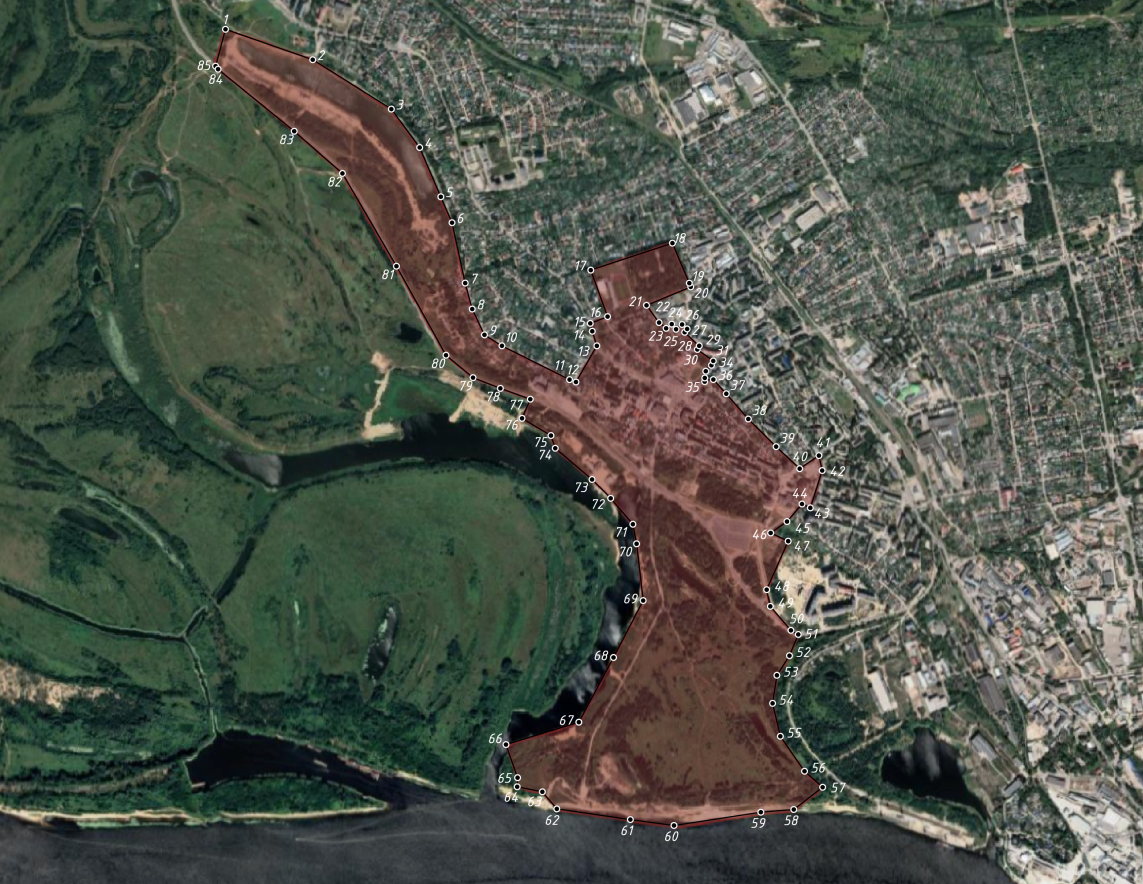 Условные обозначенияКоординаты характерных точек границы туристического квартала г.БорПРИЛОЖЕНИЕ 2к постановлению администрациигородского округа город БорНижегородской области07.09.2023 № 5243Концепция формирования туристского кода и создания туристского квартала на территории г.БорДанная концепция определяет принципы формирования туристского кода города и создания туристского квартала на территории городского округа города Бор в границах населенного пункта г.Бор, создания комфортного туристского городского пространства, отвечающего требованиям бесконфликтного внедрения современных подходов к использованию туристских объектов в городской среде.«Туристский код» - это отдельное пространство города с интересными и привлекательными для туристов местами, объединённые единой системой навигации, вывесками, архитектурной подсветкой.Основные задачи формирования туристского кода и организации туристского квартала:создание комфортных пешеходных туристских маршрутов;вовлечение новых ценных городских территорий в туристскую инфраструктуру города;направление и генерация туристских потоков путём создания систем навигации и элементов благоустройства.Концепция включает в себя пошаговую реализацию на территории городского пространства городского округа г.Бор следующих мероприятий: В части создания туристского квартала города:формирование территории квартала по признакам близости к объектам притяжения (достопримечательности, музеи, общественные пространства, ОКН и т.п.), а также по наличию в границах туристских объектов рекреационной, социально-бытовой, культурной и транспортной инфраструктуры города;систематизация работы по проектированию и формированию единого туристского пространства города;выработка единого подхода к туристской инфраструктуре и туристским объектам, в части реконструкции (строительства) и благоустройства прилегающей к ним территории;привлечение туристских компаний (инвесторов) к созданию современных туристских объектов и туристских маршрутов.II. В части формирования туристского кода города:разработка проекта туристского кода города;систематизация работы по проектированию и формированию единого туристского пространства города (округа) и внешнего облика городского пространства в границах туристского квартала;обустройство системы уличной навигации и ориентирующей информации для русскоязычных и иностранных туристов, установка информационных табличек с QR-кодами, навигационных и информационных поверхностей и конструкций;организация мест отдыха туристов, оборудование туристско-информационных центров, установка сенсорных информационных терминалов и киосков, цифровых стендов, пилонов и иных интерактивных решений нового поколения;создание городских цифровых туристских информационных платформ (модернизация имеющихся);реализация регламентов размещения и внешнего вида вывесок информационных конструкций в границах туристского квартала города;создание и размещение малых архитектурных форм, уличных арт-объектов и художественных форм, обустройство фото-зон, и смотровых площадок;формирование комфортной городской рекреационной среды, приспособленной для нужд инвалидов, включая установку поручней, подъемников, пандусов, сигнальных устройств для инвалидов (визуальные, звуковые, тактильные и прочие средства ориентации, информации и сигнализации);повышение уровня санитарно-эпидемиологического и экологического благополучия (обустройство общественных санузлов (туалетов), средства сбора мусора (в т.ч. раздельного), уличные санитайзеры для рук и пр.);иные мероприятия по созданию инфраструктуры, некапитальных строений и сооружений для комфортного пребывания туристов и жителей в туристском квартале города.III. В части применения ограничительных мер к осуществлению градостроительной деятельности в границах территории создаваемого туристского квартала г.Бор Нижегородской области, предлагается следующий подход:1. Разрешается: 1) применение специальных мер, направленных на сохранение и регенерацию историко-культурной и градостроительной ценности объектов, находящихся в границах территории туристского квартала; 2) прокладка, ремонт и реконструкция инженерных коммуникаций подземным способом с последующим восстановлением нарушенных поверхностей; 3) осуществление деятельности по популяризации деятельности, направленной на развитие культурно-познавательного, рекреационного, экологического, религиозного туризма;4) установка нестационарных торговых объектов в соответствии со Схемой размещения нестационарных торговых объектов, утвержденной постановлением администрации городского округа г.Бор от 04.04.2023 №2014;5) благоустройство территории: а) размещение малых архитектурных форм (скамеек, урн и т.п.), установка отдельно стоящего осветительного оборудования в соответствии с характеристиками историко-архитектурной среды; б) устройство пандусов и других приспособлений, обеспечивающих передвижение маломобильных групп населения; в) озеленение территории (деревья, кустарники, газоны, клумбы, цветники), не нарушающее условия визуального восприятия; г) установка произведений монументально-декоративного искусства: мемориальных знаков, скульптуры, иных малых архитектурно-художественных форм, соответствующих архитектурно-планировочному решению территории; д) применение при изготовлении элементов благоустройства и малых архитектурных форм традиционных материалов (камень, дерево, литой и кованый металл); е) устройство ограждений – прозрачных металлических высотой не более ;ж) обустройство системы уличной навигации и ориентирующей информации для русскоязычных и иностранных туристов, установку информационных табличек с QR-кодами, навигационных и информационных поверхностей и конструкций;з) формирование комфортной рекреационной среды, приспособленной для нужд инвалидов, включая поручни, подъемники, пандусы, сигнальные устройства для инвалидов (визуальные, звуковые, тактильные и прочие средства ориентации, информации и сигнализации);и) обустройство (установка) общественных санузлов, средства сбора мусора (в т.ч. раздельного), уличные санитайзеры для рук и прочее;6) сохранение и организация проездов, проходов, временных автопарковок, необходимых для обеспечения функционирования туристских объектов и туристской инфраструктуры;7) установка следующих средств наружной рекламы и информации малого формата: а) рекламных конструкций, информационных указателей, надписей и обозначений, памятных знаков, с соблюдением следующих параметров: не более  от существующей отметки земли по высоте и  по ширине; б) элементов информационно-декоративного оформления событийного характера (мобильные информационные конструкции), включая праздничное оформление, с учетом их демонтажа по окончанию проведения события, мероприятия.2. Запрещается: 1) прокладка инженерных коммуникаций (теплотрасс, газопроводов, электрокабелей, линий телефонной связи и др.) наземным и надземным способом; 2) размещение рекламных конструкций, за исключением случаев, предусмотренных подпунктом 7 пункта 1 настоящих требований; 3) размещение автопарковок и автостоянок, за исключением случаев, предусмотренных подпунктом 6 пункта 1 настоящих требований; 4) применение при разработке проектов и производстве земляных, хозяйственных и иных работ технологий, оказывающих динамические воздействия на грунты, создающих вибрационные нагрузки.__________________________________О формировании туристского кода и создании туристского квартала№ п/пКоординаты характерных точек в системе МСК-52Координаты характерных точек в системе МСК-52№ п/пXY1536007.372217107.542535850.522217556.923535596.342217961.464535398.532218107.355535144.82218216.256535011.422218274.077534700.442218341.88534566.892218377.999534434.012218440.9410534377.382218530.9411534203.392218879.1712534190.962218912.0313534377.62219019.714534452.382218996.1715534492.922218985.716534527.892219074.9617534767.242218988.3718534906.142219408.8819534697.632219496.7620534680.832219503.0521534585.962219275.522534497.072219340.0823534467.442219376.6424534489.262219405.2425534462.672219427.6126534487.42219458.6827534460.782219485.4628534447.152219471.8829534373.242219549.130534358.742219536.8931534300.782219618.1732534277.382219609.7433534246.832219580.734534217.642219566.6935534192.692219575.136534210.292219613.6737534130.612219686.2938534000.592219799.7339533858.362219942.8340533744.862220064.1141533812.292220162.9642533735.252220180.0443533543.182220118.9644533562.862220076.0945533472.542219998.746533413.962219914.6747533371.612220004.948533121.882219894.1449533036.042219912.7950532912.432220019.151532891.32220056.8652532782.062220011.6553532680.992219946.9654532536.542219924.5355532366.982219964.556532186.922220089.0557532104.562220182.4658531989.92220033.859531975.962219864.1160531907.722219416.9661531937.912219192.3362531993.152218813.4663532081.052218739.0864532106.962218609.5365532153.752218611.4466532324.212218551.7467532439.592218927.0668532772.682219105.5269533065.732219258.2270533358.012219224.2971533458.832219205.3272533602.942219081.7573533689.262218995.0974533850.112218805.5375533915.392218783.4276534004.012218634.4477534102.652218677.0878534158.342218522.8979534213.582218382.0980534329.042218242.9681534787.472217987.8482535265.022217709.7883535482.342217461.3484535801.782217069.3385535817.562217056.511536007.372217107.54